Westlake Entrada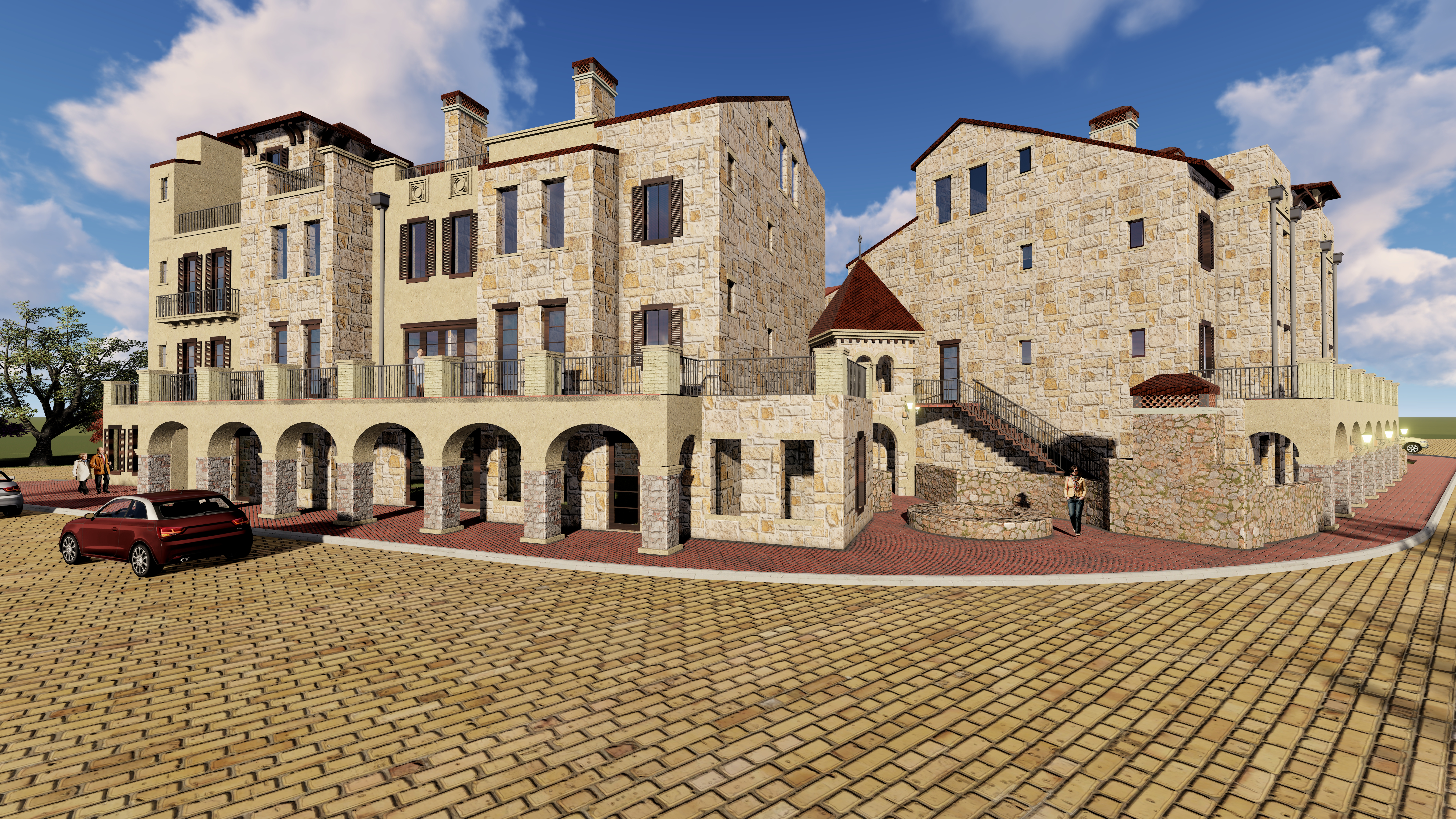 Luxury Town Homes Built By PentaVia Custom HomesTH-1		2587 sq. ft. + 225 sq. ft. terrace		$	1,165,000  		Pure (59 Cortes Drive)TH-2		2667 sq. ft. + 176 sq. ft. terrace		$	1,195,000		Motif (61 Cortes Drive)TH-3		2397 sq. ft. + 325 sq. ft. terrace		$	1,075,000		Contour (63 Cortes Drive)TH-4		2836 sq. ft. + 320 sq. ft. terrace		$	1,275,000			           + 162 sq. ft. courtyard		Motif  (65 Cortes Drive)TH-5		2672 sq. ft. + 312 sq. ft. terrace		$	1,205,000			           + 311 sq. ft. courtyard		Motif (67 Cortes Drive)TH-6		2031 sq. ft. + 181 sq. ft. terrace		$	   925,000		Contour (69 Cortes Drive)TH-7		2672 sq. ft. + 315 sq. ft. terrace		$	1,175,000		Pure (71 Cortes Drive)TH-8		2371 sq. ft. + 230 sq. ft. terrace		$	1,065,000			           +195 sq. ft. courtyard		Motif (73 Cortes Drive)TH-9		2377 sq. ft. -3-Car Garage			          +382 sq. ft. terrace                                             + 495 sq. ft. courtyard		$	1,120,000		Pure (75 Cortes Drive)TH-10	3179 sq. ft. + 204 sq. ft. terrace		$	1,430,000			           + 300 sq. ft. courtyard		Contour (5 Piedra Court)TH-11 	2607 sq. ft. + 227 sq. ft. terrace		$	1,175,000		Pure (3 Piedra Court)TH-12	3418 square feet	+ 319 sq. ft. terrace	$	1,575,000				+ 1090 sq. ft. courtyard		Motif  (1 Piedra Court)For more information please contact:  			Dona RobinsonBroker Associate							Allie Beth Allman & Associates					dona.robinson@alliebeth.comwww.LiveEntrada.com214.906.7069